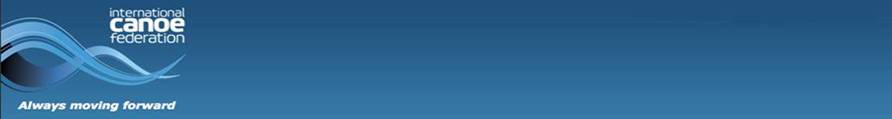 2023 Bidding ProcessINTEREST TO BID FORMPlease complete one form per Event. The Form is to be sent to the ICF Headquarters to hengameh.ahadpour@canoeicf.comand the respective Technical Committee Chair by 1 November, 2022List of ChairsToshi Furuya 			Chair Canoe Sprint 		toshi.furuya@canoeicf.comJean-Michel Prono 		Chair Canoe Slalom 		jmprono@gmail.comRuud Heijselaar 		Canoe Marathon 		ruud.heijselaar@canoeicf.comManuela Gawehn 		Chair Wildwater Canoeing    Manuela.gawehn@canoeicf.comGreg Smale 		          Chair Canoe Polo 		gregsmale@hotmail.comDr. Wai hung Luk 		Chair Dragon Boat 		luk.waihung@canoeicf.comTerry Best  	                    Chair Canoe Freestyle	terry.best@canoeicf.com                     Colin Simpkins		Chair of Ocean Racing	colin.simpkins@canoeicf.comNoemi Horvath		Chair of SUP       	          noemi.horvath@canoeicf.comNational Federation:Event TitleEvent Location – City: Event Location – Venue:Country:YearLevel of Event:Discipline:Age Level:Contact Name:Phone:Mobile:Fax:E-mail address: